W111 Arbeitsablauf Toilette mit Dusche (Desinfektion)UnterhaltsreinigungBei der Reinigung mit Desinfektionsmittel – Anwendung gemäss Herstellerinformation.ArbeitsablaufHäufigkeitHäufigkeitHäufigkeitProdukt/GerätSicherheits-HinweiseArbeitsablaufWMJProdukt/GerätSicherheits-Hinweise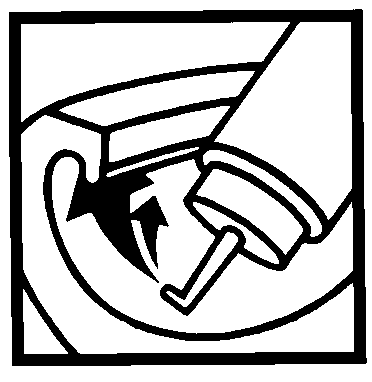 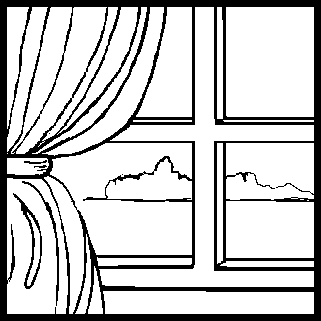 Anklopfen, Fenster öffnen, bzw. Lüftung einschalten.Funktionskontrolle der verschiedenen Geräte.Vorreinigung Toilette, Toiletten-Reiniger mit Bürste einmassieren, einwirken lassen.Toilettenreiniger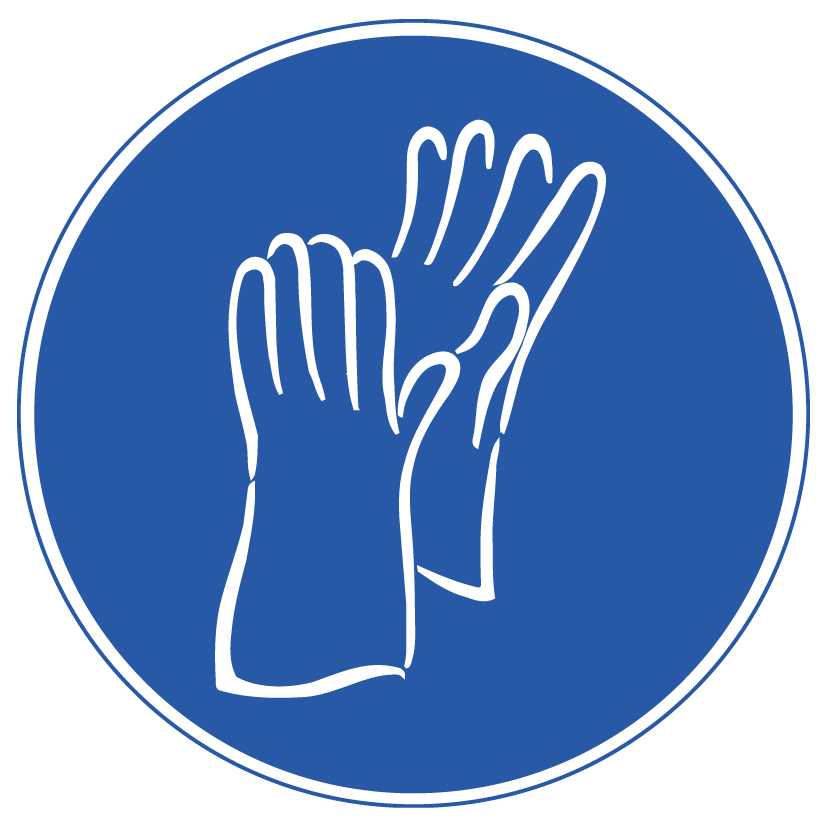 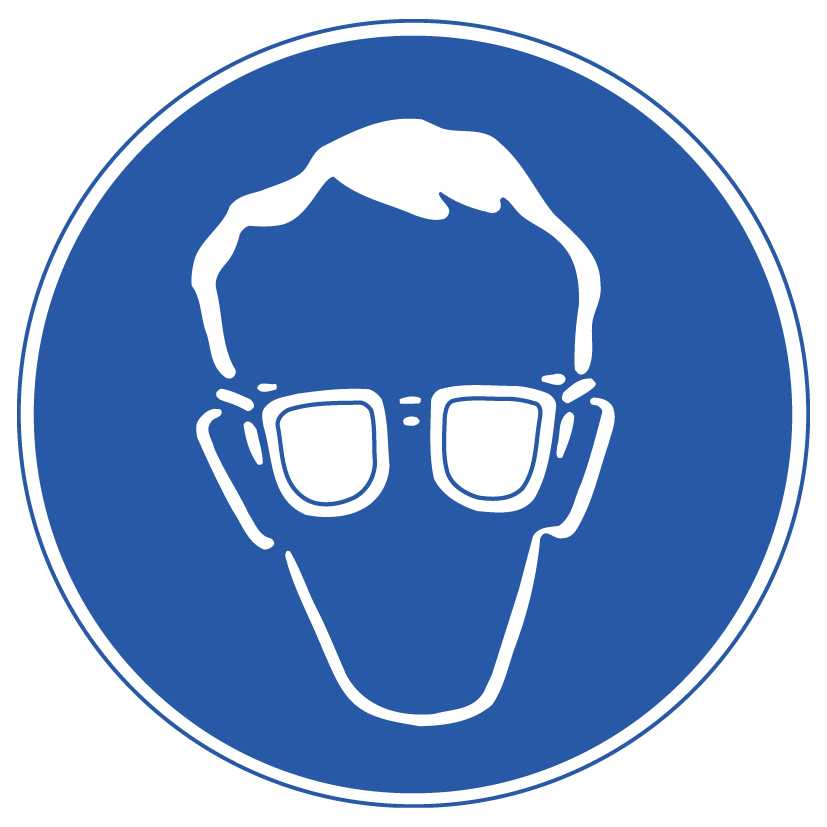 Anklopfen, Fenster öffnen, bzw. Lüftung einschalten.Funktionskontrolle der verschiedenen Geräte.Vorreinigung Toilette, Toiletten-Reiniger mit Bürste einmassieren, einwirken lassen.ReinigungswagenAnklopfen, Fenster öffnen, bzw. Lüftung einschalten.Funktionskontrolle der verschiedenen Geräte.Vorreinigung Toilette, Toiletten-Reiniger mit Bürste einmassieren, einwirken lassen.Bürste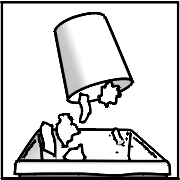 Abfall- und Hygienebehälter leeren, wenn nötig innen und aussen reinigen, Einlagebeutel einlegen.Grobe, lose Verschmutzungen vom Boden entfernen.DesinfektionsreinigerAbfall- und Hygienebehälter leeren, wenn nötig innen und aussen reinigen, Einlagebeutel einlegen.Grobe, lose Verschmutzungen vom Boden entfernen.Reinigungswagen EtagenwagenAbfall- und Hygienebehälter leeren, wenn nötig innen und aussen reinigen, Einlagebeutel einlegen.Grobe, lose Verschmutzungen vom Boden entfernen.Reinigungstuch gelbAbfall- und Hygienebehälter leeren, wenn nötig innen und aussen reinigen, Einlagebeutel einlegen.Grobe, lose Verschmutzungen vom Boden entfernen.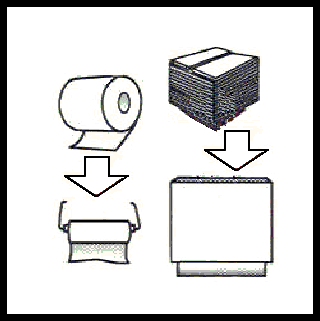 Wenn nötig Toilettenpapier, Hygienetücher, -beutel, Papierhandtücher, Seife usw. auffüllen.Reinigungswagen Etagenwagen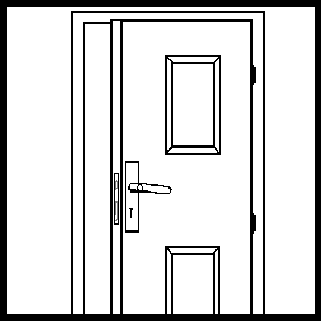 Lichtschalter, Türen, Türgriffe und Umgebung innen und aussen feucht abwischen.DesinfektionsreinigerLichtschalter, Türen, Türgriffe und Umgebung innen und aussen feucht abwischen.ReinigungswagenLichtschalter, Türen, Türgriffe und Umgebung innen und aussen feucht abwischen.Reinigungstuch gelbLichtschalter, Türen, Türgriffe und Umgebung innen und aussen feucht abwischen.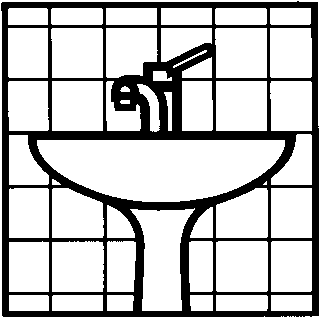 Beleuchtungskörper, Spiegel und Ablageflächen feucht abwischen.Wände im Spritzbereich reinigen.Papierhandtuch-, Seifenspender, -schale reinigenArmaturen reinigen und wenn nötig Ablaufstöpsel reinigen.Lavabo von aussen nach innen reinigen.DesinfektionsreinigerBeleuchtungskörper, Spiegel und Ablageflächen feucht abwischen.Wände im Spritzbereich reinigen.Papierhandtuch-, Seifenspender, -schale reinigenArmaturen reinigen und wenn nötig Ablaufstöpsel reinigen.Lavabo von aussen nach innen reinigen.ReinigungswagenBeleuchtungskörper, Spiegel und Ablageflächen feucht abwischen.Wände im Spritzbereich reinigen.Papierhandtuch-, Seifenspender, -schale reinigenArmaturen reinigen und wenn nötig Ablaufstöpsel reinigen.Lavabo von aussen nach innen reinigen.Reinigungstuch gelbBeleuchtungskörper, Spiegel und Ablageflächen feucht abwischen.Wände im Spritzbereich reinigen.Papierhandtuch-, Seifenspender, -schale reinigenArmaturen reinigen und wenn nötig Ablaufstöpsel reinigen.Lavabo von aussen nach innen reinigen.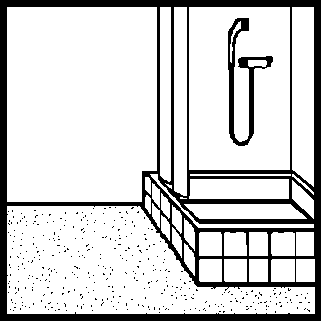 Fliesenwände/Duschtüre reinigen.Seifenschale reinigen.Armaturen reinigen.Duschtasse abspülen und reinigen, Ablaufstöpsel reinigenDesinfektionsreinigerFliesenwände/Duschtüre reinigen.Seifenschale reinigen.Armaturen reinigen.Duschtasse abspülen und reinigen, Ablaufstöpsel reinigenReinigungswagenFliesenwände/Duschtüre reinigen.Seifenschale reinigen.Armaturen reinigen.Duschtasse abspülen und reinigen, Ablaufstöpsel reinigenReinigungstuch gelbFliesenwände/Duschtüre reinigen.Seifenschale reinigen.Armaturen reinigen.Duschtasse abspülen und reinigen, Ablaufstöpsel reinigenPad weiss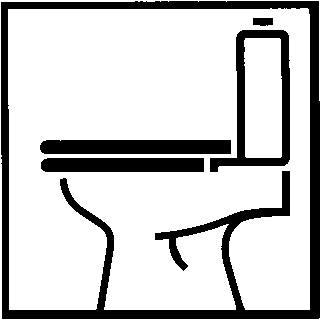 Fliesenwände bei der Toilette, Toilettenpapierhalter und Handgriffe  reinigen.Toilettenschüssel innen mit Toiletten-Bürste reinigen, spülen.Spülkasten, Toilettendeckel, -sitz, -rand und äussere Toilettenschüssel reinigen.DesinfektionsreinigerFliesenwände bei der Toilette, Toilettenpapierhalter und Handgriffe  reinigen.Toilettenschüssel innen mit Toiletten-Bürste reinigen, spülen.Spülkasten, Toilettendeckel, -sitz, -rand und äussere Toilettenschüssel reinigen.ReinigungswagenFliesenwände bei der Toilette, Toilettenpapierhalter und Handgriffe  reinigen.Toilettenschüssel innen mit Toiletten-Bürste reinigen, spülen.Spülkasten, Toilettendeckel, -sitz, -rand und äussere Toilettenschüssel reinigen.Reinigungstuch rotFliesenwände bei der Toilette, Toilettenpapierhalter und Handgriffe  reinigen.Toilettenschüssel innen mit Toiletten-Bürste reinigen, spülen.Spülkasten, Toilettendeckel, -sitz, -rand und äussere Toilettenschüssel reinigen.BürsteFenster schliessen.Möbel, Artikel und Gegenstände an ihren ursprünglichen Standort stellen.Der Raum sollte nach der Bodenreinigung nicht mehr betreten werden!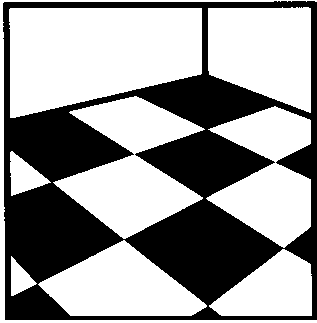 Nasswischen.Desinfektionsreiniger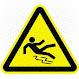 Nasswischen.NasswischgerätNasswischen.Nasswischtextil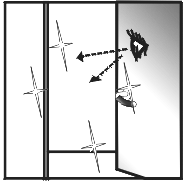 Visuelle Schlusskontrolle.Lüftung abschalten, Licht löschen.Türe schliessen.Defekte melden.Warntafel erst entfernen, wenn  der Boden komplett abgetrocknet ist!Visuelle Schlusskontrolle.Lüftung abschalten, Licht löschen.Türe schliessen.Defekte melden.Warntafel erst entfernen, wenn  der Boden komplett abgetrocknet ist!Visuelle Schlusskontrolle.Lüftung abschalten, Licht löschen.Türe schliessen.Defekte melden.Warntafel erst entfernen, wenn  der Boden komplett abgetrocknet ist!Visuelle Schlusskontrolle.Lüftung abschalten, Licht löschen.Türe schliessen.Defekte melden.Warntafel erst entfernen, wenn  der Boden komplett abgetrocknet ist!